                                  ПРОЕКТ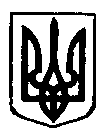                    У К Р А Ї Н А                СЕРЕДИНСЬКА СІЛЬСЬКА РАДАЧЕРНІГІВСЬКОГО   РАЙОНУ  ЧЕРНІГІВСЬКОЇ ОБЛАСТІ          Р І Ш Е Н Н Я                              сесія сьомого скликання	Від                     2018  року                                                          с. СерединкаВідповідно до пункту 24 статті 26 Закону України «Про місцеве самоврядування в Україні», статті 34 Закону України «Про засади державної регуляторної політики у сфері господарської діяльності»,                    сільська рада вирішила:Погодити проект рішення сільської ради «Про  встановлення місцевих податків і зборів на 2019 рік»  (додається).Постійній комісії з питань бюджету, комунальної власності та соціально – економічного розвитку села підготувати експертний висновок щодо регуляторного впливу проекту регуляторного акта та направити проект даного регуляторного акту на погодження в Державну службу з питань регуляторної політики та розвитку підприємництва.Секретарю сільської ради Борисенко Н.М.1) оприлюднити проект рішення сільської ради «Про  встановлення місцевих податків і зборів на 2019 рік» в зазначений законодавством термін;2) винести на затвердження сільської ради проект рішення сільської ради «Про  встановлення місцевих податків і зборів на 2019 рік» після закінчення терміну обговорення даного проекту регуляторного акту, розгляду пропозицій щодо цього регуляторного акту та  отримання погодження Державної служби з питань регуляторної політики та розвитку підприємництва.Контроль за виконанням даного рішення покласти на постійну комісію з питань бюджету, комунальної власності та соціально – економічного розвитку села.ПОГОДЖЕНОрішення сільської ради                            2018ПРОЕКТрегуляторного акта – рішення Серединської сільської  ради «Про  встановлення місцевих податків і зборів на 2019 рік»Відповідно до пункту до статті 7, пункту 12.3 статті 12, абзацу четвертого підпункту 266.4.2 пункту 266.4 статті 266 та абзацу другого пункту 284.1 статті 284 Податкового кодексу України, керуючись пунктом 24 частини першої статті 26 Закону України «Про місцеве самоврядування в Україні», сільська ради вирішила:1. Встановити на території Серединської  сільської ради такі податки і збори:1) податок на майно, а саме:плата за землю;податок на нерухоме майно, відмінне від земельної ділянки;2) єдиний податок.2. Затвердити:1) положення про оподаткування платою за землю (додаток 1);2) положення про оподаткування податком на нерухоме майно, відмінне від земельної ділянки (додаток 2);3) положення про оподаткування єдиним податком (додаток 3);3. Секретарю сільської ради оприлюднити дане рішення на офіційному сайті Чернігівської районної ради та на дошці оголошень в приміщенні сільської ради до 1 липня 2018 року. 4. Визнати таким, що втратило чинність, рішення сільської  ради від 22.11.2017 «Про  встановлення місцевих податків і зборів на 2019 рік». 5. Дане рішення набирає чинності з 01.01.2019.6. Контроль за виконанням даного рішення покласти на постійну комісію з питань планування бюджету, комунальної власності та соціально – економічного розвитку (голова комісії Сидоренко Л.В.)Додаток 1до регуляторного акта – рішення Серединської сільської ради «Про  встановлення місцевих податків і зборів на 2019 рік»ПОЛОЖЕННЯпро оподаткування платою за землю1. Платники плати за землю:1) платників земельного податку визначено  пунктом 269.1 статті 269 Податкового кодексу України;2) платників орендної плати за земельні ділянки державної та комунальної власності (далі – орендна плата) визначено пунктом 288.2 статті 288 Податкового кодексу України.2. Об’єкти оподаткування: 1) об’єкти оподаткування земельним податком визначено пунктом 270.1 статті 270 Податкового кодексу України;2) об’єкти оподаткування орендною платою визначено пунктом 288.3 
статті 288 Податкового кодексу України.3. База оподаткування: 1) базу оподаткування земельним податком визначено пунктом 271.1 статті 271 Податкового кодексу України;2) базу оподаткування орендною платою визначено пунктом 288.4 
статті 288 Податкового кодексу України.4. Ставки/розмір:1) ставки земельного податку визначено у додатку 1 «Ставки земельного податку» до цього положення;Плата за землю за земельні ділянки, надані для залізниць у межах смуг відведення, справляється у розмірі 25 відсотків податку, обчисленого відповідно до підпункту 12.01  частини 12 зазначеного додатку.2) розмір орендної плати визначено пунктом 288.5 статті 288 Податкового кодексу України.5. Пільги зі сплати земельного податку:1) перелік пільг для фізичних осіб визначено статтею 281 Податкового кодексу України;2) перелік пільг для юридичних  осіб визначено статтею 282 Податкового кодексу України;3) перелік пільг для фізичних та юридичних осіб, наданих у межах норм  пункту 284.1 статті 284 Податкового кодексу України, визначено у додатку 2 «Пільги зі сплати земельного податку» до цього Положення;4) перелік земельних ділянок, які не підлягають оподаткуванню земельним податком визначено статтею 283 Податкового кодексу України;5) порядок та особливості застосування пільг визначено пунктами 284.2 – 284.3 статті 284 Податкового кодексу України.6. Порядок обчислення:1) порядок обчислення земельного податку визначено пунктом 286.1.-286.7 статті  286 Податкового кодексу України;2) порядок обчислення орендної плати визначено пунктом 288.7 статті 288 Податкового кодексу України. 7. Податковий період для плати за землю визначено пунктами 285.1-285.2 статті 285 Податкового кодексу України.8. Строк та порядок сплати плати за землю визначено пунктами 287.1-287.10 статті 287 Податкового кодексу України.9. Строк та порядок подання звітності з плати за землю визначені пунктами 286.2 – 286.4 статті 286 Податкового кодексу України.Додаток 1до Положення про оподаткування платою за землю СТАВКИ 
земельного податкуСтавки встановлюються на 2019 рік та вводяться в дію
з 01 січня  2019 року.Адміністративно-територіальні одиниці або населені пункти, або території об’єднаних територіальних громад, на які поширюється дія рішення ради:                                                           Додаток 2
ПЕРЕЛІК
пільг для фізичних та юридичних осіб, наданих відповідно до пункту 284.1 статті 284 Податкового кодексу України, із сплати земельного податку
Пільги встановлюються на 2019 рік та вводяться в дію
 з 01 січня  2019 року.Адміністративно-територіальні одиниці або населені пункти, або території об’єднаних територіальних громад, на які поширюється дія рішення ради:Додаток 2до регуляторного акта – рішення Серединської сільської ради «Про  встановлення місцевих податків і зборів на 2019 рік»ПОЛОЖЕННЯпро оподаткування податком на нерухоме майно, відмінне від земельної ділянки1. Платників податку на нерухоме майно, відмінне від земельної ділянки (далі – податок) визначено пунктом 266.1 статті 266 Податкового кодексу України.2. Об’єкт оподаткування визначено пунктом 266.2 статті 266 Податкового кодексу України.3. Базу оподаткування визначено пунктом 266.3 статті 266 Податкового кодексу України.4. Ставки податку визначено у додатку 1 «Ставки податку на нерухоме майно, відмінне від земельної ділянки» до цього Положення .5. Пільги зі сплати податку:1) перелік пільг та особливості їх застосування визначено пунктом 266.4 статті 266 Податкового кодексу України;2) перелік пільг для фізичних та юридичних осіб, наданих у межах норм  підпункту 266.4.2 пункту 266.4 статті 266 Податкового кодексу України, визначено у додатку 2 «Пільги зі сплати податку на нерухоме майно, відмінне від земельної ділянки» до цього положення;3) перелік об’єктів нерухомості, які не підлягають оподаткуванню податком, визначено підпунктом 266.2.2 пункту 266.2 статті 266 Податкового кодексу України.6. Порядок обчислення податку визначено підпунктами 266.7.1 – 266.7.3 пункту 266.7, пунктом 266.8 статті 266 Податкового кодексу України.7. Податковий період для податку визначено пунктом 266.6 статті 266  Податкового кодексу України.8. Строк та порядок сплати податку визначено пунктом 266.10 статті 266 Податкового кодексу України. 9. Строк та порядок подання звітності визначено підпунктом 266.7.5 пункту 266.7 статті 266 Податкового кодексу України.Додаток 2до Положення про оподаткування податком на нерухоме майно, відмінне від земельної ділянкиСтавкиподатку на нерухоме майно, відмінне від земельної ділянкина 2019 рік, вводяться в дію з 01.01.2019Адміністративно-територіальна одиниця,
на яку поширюється дія рішення органу місцевого самоврядування:Продовження додаткуПродовження додаткуПродовження додаткуПродовження додаткуПродовження додаткуПродовження додаткуПродовження додаткуПродовження додаткуПродовження додаткуПродовження додаткуДодаток 2до Положення про оподаткування податком на нерухоме майно, відмінне від земельної ділянки Пільги зі сплати податку на нерухоме майно,відмінне від земельної ділянкина 2019 рік, введені в дію з 01.01.2019  Адміністративно-територіальна одиниця,
  на яку поширюється дія рішення органу місцевого самоврядування:Додаток 3до регуляторного акта – рішення Серединської сільської ради «Про  встановлення місцевих податків і зборів на 2019 рік»ПОЛОЖЕННЯ про оподаткування єдиним податком1. Платників єдиного податку визначено статтею 291 Податкового кодексу України.2. Порядок визначення доходів та їх склад для платників єдиного податку першої – третьої груп визначено статтею 292 Податкового кодексу України.3. Ставки єдиного податку визначено у додатку «Ставки єдиного податку» до цього Положення.4.Податковий (звітний) період для єдиного податку визначено статтею 294 Податкового кодексу України.5. Порядок нарахування та строки сплати єдиного податку визначено статтею 295 Податкового кодексу України.6. Ведення обліку і складення звітності платниками єдиного податку визначено статтею 296 Податкового кодексу України.7. Особливості нарахування, сплати та подання звітності з окремих податків і борів платниками єдиного податку визначено статтею 297 Податкового кодексу України.8. Порядок обрання або переходу на спрощену систему оподаткування, або відмови від спрощеної системи оподаткування визначено статтею 298 Податкового кодексу України. 9. Порядок реєстрації та анулювання реєстрації платників єдиного податку визначено статтею 299 Податкового кодексу України.10. Відповідальність платника єдиного податку визначено статтею 300 Податкового кодексу України.Додаток до Положення про оподаткування єдиним податком Ставки єдиного податку на 2019 рік, вводяться в дію з 01.01.2019Адміністративно-територіальна одиниця,
на яку поширюється дія рішення органу місцевого самоврядування:Про погодження проекту регуляторного акта – рішення сільської ради «Про  встановлення місцевих податків і зборів на 2019 рік» Код областіКод районуКод 
згідно з КОАТУУНайменування адміністративно-територіальної одиниці або населеного пункту, або території об’єднаної територіальної громади742557425587901Серединська  сільська радаВид цільового призначення земель2Вид цільового призначення земель2Ставки податку 
(відсотків нормативної грошової оцінки)Ставки податку 
(відсотків нормативної грошової оцінки)Ставки податку 
(відсотків нормативної грошової оцінки)Ставки податку 
(відсотків нормативної грошової оцінки)Вид цільового призначення земель2Вид цільового призначення земель2за земельні ділянки, нормативну грошову оцінку яких проведено (незалежно від місцезнаходження)за земельні ділянки, нормативну грошову оцінку яких проведено (незалежно від місцезнаходження)за земельні ділянки за межами населених пунктів, нормативну грошову оцінку яких не проведеноза земельні ділянки за межами населених пунктів, нормативну грошову оцінку яких не проведенокод2найменування2для юридичних осібдля фізичних осібдля юридичних осібдля фізичних осіб01Землі сільськогосподарського призначення Землі сільськогосподарського призначення Землі сільськогосподарського призначення Землі сільськогосподарського призначення Землі сільськогосподарського призначення 01.0101.02       Для ведення товарного сільськогосподарського виробництваДля ведення фермерського господарства1,0001,0001,0001,00001.03Для ведення особистого селянського господарства1,0001,0001,5001,50001.04Для ведення підсобного сільського господарства1,0001,0001,0001,00001.05Для індивідуального садівництва1,0001,0005,0005,00001.07Для городництва1,0001,0005,0005,00001.08Для сінокосіння і випасання худоби1,0001,0001,0001,00002Землі житлової забудовиЗемлі житлової забудовиЗемлі житлової забудовиЗемлі житлової забудовиЗемлі житлової забудови02.01Для будівництва і обслуговування житлового будинку, господарських будівель і споруд (присадибна ділянка)0,0300,0305,0005,00002.03Для будівництва і обслуговування багатоквартирного житлового будинку02.05Для будівництва індивідуальних гаражів 1,0001,0003,0003,00002.06Для колективного гаражного будівництва02.07Для  іншої житлової забудови0,0300,0305,0005,00003Землі громадської забудови Землі громадської забудови Землі громадської забудови Землі громадської забудови Землі громадської забудови 03.07Для будівництва та обслуговування будівель торгівлі 2,0002,0003,0003,00003.08Для будівництва та обслуговування об’єктів туристичної інфраструктури та закладів громадського харчування 2,0002,0003,0003,00003.09Для будівництва та обслуговування будівель кредитно-фінансових установ 03.10Для будівництва та обслуговування будівель ринкової інфраструктури 03.13Для будівництва та обслуговування будівель закладів побутового обслуговування  2,0002,0003,0003,00003.15Для будівництва та обслуговування інших будівель громадської забудови  2,0002,0003,0003,00007Землі рекреаційного призначенняЗемлі рекреаційного призначенняЗемлі рекреаційного призначенняЗемлі рекреаційного призначенняЗемлі рекреаційного призначення07.03Для індивідуального дачного будівництва 3,0003,0005,0005,00007.04Для колективного дачного будівництва  3,0003,0005,0005,00008Землі історико-культурного призначення Землі історико-культурного призначення Землі історико-культурного призначення Землі історико-культурного призначення Землі історико-культурного призначення 08.01Для забезпечення охорони об’єктів культурної спадщини  3,0003,0003,0003,00008.03Для іншого історико-культурного призначення 3,0003,0003,0003,00009Землі лісогосподарського призначенняЗемлі лісогосподарського призначенняЗемлі лісогосподарського призначенняЗемлі лісогосподарського призначенняЗемлі лісогосподарського призначення09.01Для ведення лісового господарства і пов’язаних з ним послуг  1,000-3,0003,00009.02Для іншого лісогосподарського призначення 1,000-3,0003,00010Землі водного фондуЗемлі водного фондуЗемлі водного фондуЗемлі водного фондуЗемлі водного фонду10.01Для експлуатації та догляду за водними об’єктами --0,3000,30010.02Для облаштування та догляду за прибережними захисними смугами --0,3000,30010.03Для експлуатації та догляду за смугами відведення --0,30,310.04Для експлуатації та догляду за гідротехнічними, іншими водогосподарськими спорудами і каналами --0,3000,30010.05Для догляду за береговими смугами водних шляхів --0,3000,30010.07Для рибогосподарських потреб --0,3000,30011Землі промисловостіЗемлі промисловостіЗемлі промисловостіЗемлі промисловостіЗемлі промисловості11.01Для розміщення та експлуатації основних, підсобних і допоміжних будівель та споруд підприємствами, що пов’язані з користуванням надрами  --5,0005,00011.02Для розміщення та експлуатації основних, підсобних і допоміжних будівель та споруд підприємств переробної, машинобудівної та іншої промисловості --5,0005,00011.03Для розміщення та експлуатації основних, підсобних і допоміжних будівель та споруд будівельних організацій та підприємств --5,0005,00012Землі транспортуЗемлі транспортуЗемлі транспортуЗемлі транспортуЗемлі транспорту12.03Для розміщення та експлуатації будівель і споруд річкового транспорту  --5,0005,00012.04Для розміщення та експлуатації будівель і споруд автомобільного транспорту та дорожнього господарства4--5,0005,00012.08Для розміщення та експлуатації будівель і споруд додаткових транспортних послуг та допоміжних операцій --5,0005,00012.09Для розміщення та експлуатації будівель і споруд іншого наземного транспорту --5,0005,00013Землі зв’язкуЗемлі зв’язкуЗемлі зв’язкуЗемлі зв’язкуЗемлі зв’язку13.01Для розміщення та експлуатації об’єктів і споруд телекомунікацій 5,0005,0005,0005,00013.03Для розміщення та експлуатації інших технічних засобів зв’язку 5,0005,0005,0005,00014Землі енергетикиЗемлі енергетикиЗемлі енергетикиЗемлі енергетикиЗемлі енергетики14.01Для розміщення, будівництва, експлуатації та обслуговування будівель і споруд об’єктів енергогенеруючих підприємств, установ і організацій  5,0005,0005,0005,00014.02Для розміщення, будівництва, експлуатації та обслуговування будівель і споруд об’єктів передачі електричної та теплової енергії 5,0005,0005,0005,000Код областіКод районуКод згідно з КОАТУУНайменування адміністративно-територіальної одиниці
або населеного пункту, або території об’єднаної територіальної громади742557425587901Серединська сільська рада Чернігівського району Чернігівської областіГрупа платників, категорія/цільове призначення 
земельних ділянокРозмір пільги 
(відсотків суми податкового зобов’язання за рік)Розмір пільги 
(відсотків суми податкового зобов’язання за рік)1.Дослідні господарства науково-дослідних установ і навчальних закладів сільськогосподарського профілю та професійно-технічних училищ.1001002.Органи державної влади та органи місцевого самоврядування, органи прокуратури, заклади, установи та організації, спеціалізовані санаторії України для реабілітації, лікування та оздоровлення хворих, військові формування, утворені відповідно до законів України, Збройні Сили України та Державна прикордонна служба України, які повністю утримуються за рахунок коштів державного або місцевих бюджетів; 1001003.Заклади освіти для будівництва та обслуговування будівель3.Заклади освіти для будівництва та обслуговування будівель1001004.Заклади охорони     здоров’я та соціальної допомоги для будівництва та обслуговування будівель4.Заклади охорони     здоров’я та соціальної допомоги для будівництва та обслуговування будівель         100         100 5.Релігійні організації  для будівництва та обслуговування будівель                                                                         5.Релігійні організації  для будівництва та обслуговування будівель                                                                                100        1006.Заклади культурно-просвітницького обслуговування  для будівництва та обслуговування будівель                              6.Заклади культурно-просвітницького обслуговування  для будівництва та обслуговування будівель                                      100        1007.Інваліди Іта ІІгрупи                                                                     7.Інваліди Іта ІІгрупи                                                                                      100                 1008.Фізичні особи, які виховуєть 3-х і більше дітей віком до 18 років              8.Фізичні особи, які виховуєть 3-х і більше дітей віком до 18 років                     100       1009.Пенсіонери (за віком)                                                                    9.Пенсіонери (за віком)                                                                                    100                10010. Ветерани війни, на яких поширюється  дія закону України «Про статус ветеранів війни, гарантії їх соціаьного захисту»    10. Ветерани війни, на яких поширюється  дія закону України «Про статус ветеранів війни, гарантії їх соціаьного захисту»                    100                10011. Фізичні особи, визнані законом особами, які постраждали в наслідок Чорнобильської  катастрофи                                                           11. Фізичні особи, визнані законом особами, які постраждали в наслідок Чорнобильської  катастрофи                                                                          100               100Код областіКод районуКод КОАТУУНазва742557425587901Серединська сільська радаКласифікація будівель та спорудКласифікація будівель та спорудСтавки податку 
(% розміру мінімальної заробітної плати) за 1 кв. мСтавки податку 
(% розміру мінімальної заробітної плати) за 1 кв. мСтавки податку 
(% розміру мінімальної заробітної плати) за 1 кв. мСтавки податку 
(% розміру мінімальної заробітної плати) за 1 кв. мСтавки податку 
(% розміру мінімальної заробітної плати) за 1 кв. мСтавки податку 
(% розміру мінімальної заробітної плати) за 1 кв. мКодНазвадля юридичних осібдля юридичних осібдля юридичних осібдля фізичних осібдля фізичних осібдля фізичних осіб1   зона*2   зона*3 зона*1 зона*2 зона*3 зона*1234567811 Будівлі житлові Будівлі житлові Будівлі житлові Будівлі житлові Будівлі житлові Будівлі житлові Будівлі житлові 111 Будинки одноквартирні Будинки одноквартирні Будинки одноквартирні Будинки одноквартирні Будинки одноквартирні Будинки одноквартирні Будинки одноквартирні 1110 Будинки одноквартирні Будинки одноквартирні Будинки одноквартирні Будинки одноквартирні Будинки одноквартирні Будинки одноквартирні Будинки одноквартирні 1110.1 Будинки одноквартирні масової забудови 0,2000,1001110.2 Котеджі та будинки одноквартирні підвищеної комфортності 1110.3 Будинки садибного типу 1110.4 Будинки дачні та садові 112 Будинки з двома та більше квартирами Будинки з двома та більше квартирами Будинки з двома та більше квартирами Будинки з двома та більше квартирами Будинки з двома та більше квартирами Будинки з двома та більше квартирами Будинки з двома та більше квартирами 1121 Будинки з двома квартирами Будинки з двома квартирами Будинки з двома квартирами Будинки з двома квартирами Будинки з двома квартирами Будинки з двома квартирами Будинки з двома квартирами 123456781121.1 Будинки двоквартирні масової забудови 0,2000,0501121.2 Котеджі та будинки двоквартирні підвищеної комфортності 1122 Будинки з трьома та більше квартирами Будинки з трьома та більше квартирами Будинки з трьома та більше квартирами Будинки з трьома та більше квартирами Будинки з трьома та більше квартирами Будинки з трьома та більше квартирами Будинки з трьома та більше квартирами 1122.1 Будинки багатоквартирні масової забудови 0,2000,0501122.2 Будинки багатоквартирні підвищеної комфортності, індивідуальні 1122.3 Будинки житлові готельного типу 113 ГуртожиткиГуртожиткиГуртожиткиГуртожиткиГуртожиткиГуртожиткиГуртожитки1130.1 Гуртожитки для робітників та службовців 1130.2 Гуртожитки для студентів вищих навчальних закладів 1130.3 Гуртожитки для учнів навчальних закладів 1130.4 Будинки-інтернати для людей похилого віку та інвалідів 1130.5 Будинки дитини та сирітські будинки 1130.6 Будинки для біженців, притулки для бездомних 1130.9 Будинки для колективного проживання інші 12 Будівлі нежитлові Будівлі нежитлові Будівлі нежитлові Будівлі нежитлові Будівлі нежитлові Будівлі нежитлові Будівлі нежитлові 121 Готелі, ресторани та подібні будівлі Готелі, ресторани та подібні будівлі Готелі, ресторани та подібні будівлі Готелі, ресторани та подібні будівлі Готелі, ресторани та подібні будівлі Готелі, ресторани та подібні будівлі Готелі, ресторани та подібні будівлі 1211 Будівлі готельні Будівлі готельні Будівлі готельні Будівлі готельні Будівлі готельні Будівлі готельні Будівлі готельні 123456781211.1 Готелі 0,5000,5001211.2 Мотелі 1211.3 Кемпінги 1211.4 Пансіонати 1211.5 Ресторани та бари 1212 Інші будівлі для тимчасового проживання Інші будівлі для тимчасового проживання Інші будівлі для тимчасового проживання Інші будівлі для тимчасового проживання Інші будівлі для тимчасового проживання Інші будівлі для тимчасового проживання Інші будівлі для тимчасового проживання 1212.1 Туристичні бази та гірські притулки 1212.2 Дитячі та сімейні табори відпочинку 1212.3 Центри та будинки відпочинку 1212.9 Інші будівлі для тимчасового проживання, не класифіковані раніше 122 Будівлі офісні Будівлі офісні Будівлі офісні Будівлі офісні Будівлі офісні Будівлі офісні Будівлі офісні 1220 Будівлі офісні Будівлі офісні Будівлі офісні Будівлі офісні Будівлі офісні Будівлі офісні Будівлі офісні 1220.1 Будівлі органів державного та місцевого управління123456781220.2 Будівлі фінансового обслуговування 1220.3 Будівлі органів правосуддя1220.4 Будівлі закордонних представництв 1220.5 Адміністративно-побутові будівлі промислових підприємств 0,2000,2001220.9 Будівлі для конторських та адміністративних цілей інші 0,2000,200123 Будівлі торговельні Будівлі торговельні Будівлі торговельні Будівлі торговельні Будівлі торговельні Будівлі торговельні Будівлі торговельні 1230 Будівлі торговельні Будівлі торговельні Будівлі торговельні Будівлі торговельні Будівлі торговельні Будівлі торговельні Будівлі торговельні 1230.1 Торгові центри, універмаги, магазини 0,2000,2001230.2 Криті ринки, павільйони та зали для ярмарків1230.3 Станції технічного обслуговування автомобілів 1230.4 Їдальні, кафе, закусочні та т. ін. 0,2000,2001230.5 Бази та склади підприємств торгівлі й громадського харчування 1230.6 Будівлі підприємств побутового обслуговування 1230.9 Будівлі торговельні інші 0,2000,20012345678124 Будівлі транспорту та засобів зв'язку Будівлі транспорту та засобів зв'язку Будівлі транспорту та засобів зв'язку Будівлі транспорту та засобів зв'язку Будівлі транспорту та засобів зв'язку Будівлі транспорту та засобів зв'язку Будівлі транспорту та засобів зв'язку 1241 Вокзали, аеровокзали, будівлі засобів зв'язку та пов'язані з ними будівлі Вокзали, аеровокзали, будівлі засобів зв'язку та пов'язані з ними будівлі Вокзали, аеровокзали, будівлі засобів зв'язку та пов'язані з ними будівлі Вокзали, аеровокзали, будівлі засобів зв'язку та пов'язані з ними будівлі Вокзали, аеровокзали, будівлі засобів зв'язку та пов'язані з ними будівлі Вокзали, аеровокзали, будівлі засобів зв'язку та пов'язані з ними будівлі Вокзали, аеровокзали, будівлі засобів зв'язку та пов'язані з ними будівлі 1241.1 Автовокзали та інші будівлі автомобільного транспорту 0,2000,2001241.2 Вокзали та інші будівлі залізничного транспорту 1241.3 Будівлі міського електротранспорту 1241.4 Аеровокзали та інші будівлі повітряного транспорту 1241.5 Морські та річкові вокзали, маяки та пов'язані з ними будівлі 1241.6 Будівлі станцій підвісних та канатних доріг 1241.7 Будівлі центрів радіо- та телевізійного мовлення, телефонних станцій, телекомунікаційних центрів та т. ін. 0,2000,2001241.8 Ангари для літаків, локомотивні, вагонні, трамвайні та тролейбусні депо 1241.9 Будівлі транспорту та засобів зв'язку інші 0,2000,2001242 Гаражі Гаражі Гаражі Гаражі Гаражі Гаражі Гаражі 123456781242.1 Гаражі наземні 0,2000,2001242.2 Гаражі підземні 0,2000,2001242.3 Стоянки автомобільні криті 1242.4 Навіси для велосипедів 125 Будівлі промислові та склади Будівлі промислові та склади Будівлі промислові та склади Будівлі промислові та склади Будівлі промислові та склади Будівлі промислові та склади Будівлі промислові та склади 1251 Будівлі промисловіБудівлі промисловіБудівлі промисловіБудівлі промисловіБудівлі промисловіБудівлі промисловіБудівлі промислові1251.1 Будівлі підприємств машинобудування та металообробної промисловості 1251.2 Будівлі підприємств чорної металургії 1251.3 Будівлі підприємств хімічної та нафтохімічної промисловості 1,5000,1001251.4 Будівлі підприємств легкої промисловості 1251.5 Будівлі підприємств харчової промисловості 0,3000,3001251.6 Будівлі підприємств медичної та мікробіологічної промисловості 1251.7 Будівлі підприємств лісової, деревообробної та целюлозно-паперової промисловості 0,3000,3001251.8 Будівлі підприємств будівельної індустрії, будівельних матеріалів та виробів, скляної та фарфоро-фаянсової промисловості 1251.9 Будівлі інших промислових виробництв, включаючи поліграфічне 0,3000,3001252 Резервуари та складиРезервуари та складиРезервуари та складиРезервуари та складиРезервуари та складиРезервуари та складиРезервуари та склади123456781252.1 Резервуари для нафти, нафтопродуктів та газу 1252.2 Резервуари та ємності інші 0,2000,2001252.3 Силоси для зерна 0,2000,2001252.4 Силоси для цементу та інших сипучих матеріалів 1252.5 Склади спеціальні товарні 0,2000,2001252.6 Холодильники 1252.7 Складські майданчики 1252.8 Склади універсальні 0,2000,2001252.9 Склади та сховища інші 0,2000,200126 Будівлі для публічних виступів, закладів освітнього, медичного та оздоровчого призначення Будівлі для публічних виступів, закладів освітнього, медичного та оздоровчого призначення Будівлі для публічних виступів, закладів освітнього, медичного та оздоровчого призначення Будівлі для публічних виступів, закладів освітнього, медичного та оздоровчого призначення Будівлі для публічних виступів, закладів освітнього, медичного та оздоровчого призначення Будівлі для публічних виступів, закладів освітнього, медичного та оздоровчого призначення Будівлі для публічних виступів, закладів освітнього, медичного та оздоровчого призначення 1261 Будівлі для публічних виступів Будівлі для публічних виступів Будівлі для публічних виступів Будівлі для публічних виступів Будівлі для публічних виступів Будівлі для публічних виступів Будівлі для публічних виступів 1261.1 Театри, кінотеатри та концертні зали 1261.2 Зали засідань та багатоцільові зали для публічних виступів 1261.3 Цирки 1261.4 Казино, ігорні будинки 1261.5 Музичні та танцювальні зали, дискотеки 1261.9 Будівлі для публічних виступів інші 1262 Музеї та бібліотеки Музеї та бібліотеки Музеї та бібліотеки Музеї та бібліотеки Музеї та бібліотеки Музеї та бібліотеки Музеї та бібліотеки 123456781262.1 Музеї та художні галереї 1262.2 Бібліотеки, книгосховища 0,2000,2001262.3 Технічні центри 1262.4 Планетарії 1262.5 Будівлі архівів 1262.6 Будівлі зоологічних та ботанічних садів 1263 Будівлі навчальних та дослідних закладівБудівлі навчальних та дослідних закладівБудівлі навчальних та дослідних закладівБудівлі навчальних та дослідних закладівБудівлі навчальних та дослідних закладівБудівлі навчальних та дослідних закладівБудівлі навчальних та дослідних закладів1263.1 Будівлі науково-дослідних та проектно-вишукувальних установ 0,2000,2001263.2 Будівлі вищих навчальних закладів 0,2000,2001263.3 Будівлі шкіл та інших середніх навчальних закладів  0,2000,2001263.4 Будівлі професійно-технічних навчальних закладів 1263.5 Будівлі дошкільних та позашкільних навчальних закладів 1263.6 Будівлі спеціальних навчальних закладів для дітей з фізичними або розумовими вадами 1263.7 Будівлі закладів з фахової перепідготовки 1263.8 Будівлі метеорологічних станцій, обсерваторій 1263.9 Будівлі освітніх та науково-дослідних закладів інші 0,2000,2001264 Будівлі лікарень та оздоровчих закладів Будівлі лікарень та оздоровчих закладів Будівлі лікарень та оздоровчих закладів Будівлі лікарень та оздоровчих закладів Будівлі лікарень та оздоровчих закладів Будівлі лікарень та оздоровчих закладів Будівлі лікарень та оздоровчих закладів 123456781264.1 Лікарні багатопрофільні територіального обслуговування, навчальних закладів 1264.2 Лікарні профільні, диспансери 1264.3 Материнські та дитячі реабілітаційні центри, пологові будинки 1264.4 Поліклініки, пункти медичного обслуговування та консультації 1264.5 Шпиталі виправних закладів, в'язниць та збройних сил 1264.6 Санаторії, профілакторії та центри функціональної реабілітації 1264.9 Заклади лікувально-профілактичні та оздоровчі інші 1265 Зали спортивні Зали спортивні Зали спортивні Зали спортивні Зали спортивні Зали спортивні Зали спортивні 1265.1 Зали гімнастичні, баскетбольні, волейбольні, тенісні та т. ін. 1265.2 Басейни криті для плавання 1265.3 Хокейні та льодові стадіони криті 1265.4 Манежі легкоатлетичні 123456781265.5 Тири127 Будівлі нежитлові інші Будівлі нежитлові інші Будівлі нежитлові інші Будівлі нежитлові інші Будівлі нежитлові інші Будівлі нежитлові інші Будівлі нежитлові інші 1271 Будівлі сільськогосподарського призначення, лісівництва та рибного господарстваБудівлі сільськогосподарського призначення, лісівництва та рибного господарстваБудівлі сільськогосподарського призначення, лісівництва та рибного господарстваБудівлі сільськогосподарського призначення, лісівництва та рибного господарстваБудівлі сільськогосподарського призначення, лісівництва та рибного господарстваБудівлі сільськогосподарського призначення, лісівництва та рибного господарстваБудівлі сільськогосподарського призначення, лісівництва та рибного господарства1271.1 Будівлі для тваринництва 0,2000,2001271.2 Будівлі для птахівництва 0,2000,2001271.3 Будівлі для зберігання зерна 0,2000,2001271.4 Будівлі силосні та сінажні 0,2000,2001271.5 Будівлі для садівництва, виноградарства та виноробства 0,2000,2001271.6 Будівлі тепличного господарства 0,2000,2001271.7 Будівлі рибного господарства 0,2000,2001271.8 Будівлі підприємств лісівництва та звірівництва 0,2000,2001271.9 Будівлі сільськогосподарського призначення інші 0,2000,2001272 Будівлі для культової та релігійної діяльностіБудівлі для культової та релігійної діяльностіБудівлі для культової та релігійної діяльностіБудівлі для культової та релігійної діяльностіБудівлі для культової та релігійної діяльностіБудівлі для культової та релігійної діяльностіБудівлі для культової та релігійної діяльності1272.1 Церкви, собори, костьоли, мечеті, синагоги тощо 0,2000,2001272.2 Похоронні бюро та ритуальні зали 1272.3 Цвинтарі та крематорії 1273 Пам'ятки історичні та такі, що охороняються державою Пам'ятки історичні та такі, що охороняються державою Пам'ятки історичні та такі, що охороняються державою Пам'ятки історичні та такі, що охороняються державою Пам'ятки історичні та такі, що охороняються державою Пам'ятки історичні та такі, що охороняються державою Пам'ятки історичні та такі, що охороняються державою 123456781273.1 Пам’ятки історії та архітектури 0,2000,2001273.2 Археологічні розкопки, руїни та історичні місця, що охороняються державою 0,2000,2001273.3 Меморіали, художньо-декоративні будівлі, статуї 1274 Будівлі інші, не класифіковані раніше Будівлі інші, не класифіковані раніше Будівлі інші, не класифіковані раніше Будівлі інші, не класифіковані раніше Будівлі інші, не класифіковані раніше Будівлі інші, не класифіковані раніше Будівлі інші, не класифіковані раніше 1274.1 Казарми збройних сил 1274.2 Будівлі міліцейських та пожежних служб 1274.3 Будівлі виправних закладів, в'язниць та слідчих ізоляторів 1274.4 Будівлі лазень та пралень 1274.5 Будівлі інші 0,5000,500Код областіКод районуКод КОАТУУНазва742557425587901Серединська сільська рада Чернігівського району Чернігівської області Група платників, категорія/ класифікація будівель та спорудРозмір пільги (у відсотках)Комунальні підприємства, установи та організації, господарські (присадибні) будівлі-допоміжні (нежитлові) приміщення, до яких належать сараї, хліви, гаражі, літні кухні, майстерні, вбиральні, погреби, навіси, котельні, бойлерні, трансформаторні підстанції, склади/резервуари та ємкості, склади та сховища інші.100Код областіКод районуКод КОАТУУ		Назва742557425587901Серединська сільська рада ПлатникиПлатникиСтавки податку 
Ставки податку 
ПлатникиПлатники% до розміру прожиткового мінімуму для працездатних осіб, встановленого законом на 1 січня податкового (звітного) року% до розміру мінімальної заробітної плати встановленої законом на 1 січня податкового (звітного) року1.  Єдиного податку першої групи10x2.Єдиного податку другої групиx20